ЗАЯВКА на участие в V международной научно-практической конференции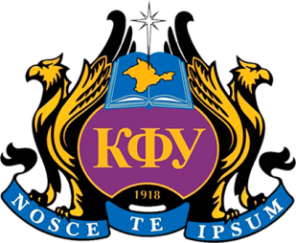 "Переводческий дискурс: междисциплинарный подход"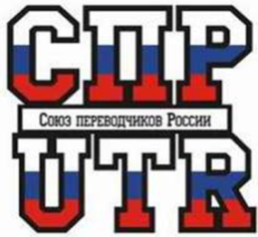 28-29 апреля 2022 года, г. СимферопольФамилия, имя, отчество (полностью)Ученая степень, званиеМесто работы, должность (полностью)Адрес для корреспонденцииКонтактный телефонE-mailСекцияТема доклада Форма участия (очная/ заочная)Техническое оборудование, необходимое для представления докладаСогласие на размещение электронной версии статьи в научной электронной библиотеке eLIBRARY.RU Необходимость бумажного экземпляра сборника материалов конференцииНеобходимость бумажного экземпляра сертификатаНеобходимость размещения в гостинице